                ENGAGEMENT FINANCIER 2022/2023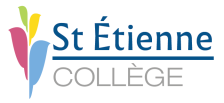                                            OGEC SFDA – Groupe Scolaire St François d’Assise               COLLEGE PRIVE SAINT ETIENNEIMPUTATION DES FRAIS DE CONTRIBUTION DES FAMILLESIMPUTATION DES FRAIS DE CONTRIBUTION DES FAMILLESIndiquez ci-dessous les éléments d’identité du/des parents auxquels seront imputés les frais de contribution des famillesIndiquez ci-dessous les éléments d’identité du/des parents auxquels seront imputés les frais de contribution des famillesCivilité :   	 M. Mme 	 M.    Mme                  	 Organisme socialNom et prénom : ________________________________________________ Adresse : ______________________________________________________________________________________________Adresse : ______________________________________________________________________________________________Code postal :  	      Localité : _______________________________________________________Code postal :  	      Localité : _______________________________________________________Téléphone :  	 si liste rouge :      Portable :  __________________________________________	   Email pour recevoir votre/vos facture(s) (obligatoire) : _______________________________________________________________ÉLÈVENom et Prénoms :  _______________	       Classe : 	  AUTRES RENSEIGNEMENTS    a) Votre enfant était-il scolarisé en CM2 à l’Ecole Marie de l’Incarnation ou à l’Ecole Sainte Thérèse en 2021-2022 ? Oui  Non b) En 2022/2023, l’un des frères et sœurs AINES est également scolarisé dans un établissement catholique (hors groupe scolaire St François d’Assise) (merci de nous faire parvenir un certificat de scolarité pour le 1er octobre) :     Prénom : ___________________        Date de naissance : ________________                 Etablissement : __________________________________________________________________________ c) L’un des parents est-il employé dans un établissement scolaire catholique sous contrat d’association ?   oui   non  Si oui lequel : ____________________________________                         (Merci de joindre un certificat de travail, sans justificatif aucune remise ne sera accordée.)Téléphone :  	 si liste rouge :      Portable :  __________________________________________	   Email pour recevoir votre/vos facture(s) (obligatoire) : _______________________________________________________________ÉLÈVENom et Prénoms :  _______________	       Classe : 	  AUTRES RENSEIGNEMENTS    a) Votre enfant était-il scolarisé en CM2 à l’Ecole Marie de l’Incarnation ou à l’Ecole Sainte Thérèse en 2021-2022 ? Oui  Non b) En 2022/2023, l’un des frères et sœurs AINES est également scolarisé dans un établissement catholique (hors groupe scolaire St François d’Assise) (merci de nous faire parvenir un certificat de scolarité pour le 1er octobre) :     Prénom : ___________________        Date de naissance : ________________                 Etablissement : __________________________________________________________________________ c) L’un des parents est-il employé dans un établissement scolaire catholique sous contrat d’association ?   oui   non  Si oui lequel : ____________________________________                         (Merci de joindre un certificat de travail, sans justificatif aucune remise ne sera accordée.)ENGAGEMENT DES RÈGLEMENTS DES FRAIS DE SCOLARITÉAprès avoir pris connaissance du règlement financier, je m’engage à respecter l’ensemble de ses dispositions. Modalités de règlement  J’ai pris note qu’une facture me parviendra par email courant octobre 2022. Je choisis de régler celle-ci :Un acompte de 150 € : pour tous les élèves de toutes les classes, à l’inscription ou à la réinscription un acompte est à joindre au retour du dossier  (à l’ordre de l’OGEC SFDA)Je choisis de régler le solde selon la modalité suivante 8 prélèvements SEPA mensuels d'octobre à mai (Merci de nous fournir un RIB ainsi que le mandat SEPA joint)      Sur le compte __________________________________ 3 mensualités par chèque  au 10 du mois (novembre – janvier – avril) En une seule fois par chèque  à réception de facturePour tout autre moyen de règlement, merci de contacter le Service ComptableEN CAS DE SEPARATION et de partage des frais1 – dupliquez ce document ainsi que la convention de scolarisation2 – indiquez la répartition des frais : ……………………………………..............................................................…………………………………………………………………………………………………………………….COLLEGIENS BOURSIERS L’élève était-il boursier en 2021 - 2022 :    oui       non 	Si oui dans quel établissement était- il scolarisé :	Date :	Nom et prénom du/des signataire(s) :      Signature pour engagement :ENGAGEMENT DES RÈGLEMENTS DES FRAIS DE SCOLARITÉAprès avoir pris connaissance du règlement financier, je m’engage à respecter l’ensemble de ses dispositions. Modalités de règlement  J’ai pris note qu’une facture me parviendra par email courant octobre 2022. Je choisis de régler celle-ci :Un acompte de 150 € : pour tous les élèves de toutes les classes, à l’inscription ou à la réinscription un acompte est à joindre au retour du dossier  (à l’ordre de l’OGEC SFDA)Je choisis de régler le solde selon la modalité suivante 8 prélèvements SEPA mensuels d'octobre à mai (Merci de nous fournir un RIB ainsi que le mandat SEPA joint)      Sur le compte __________________________________ 3 mensualités par chèque  au 10 du mois (novembre – janvier – avril) En une seule fois par chèque  à réception de facturePour tout autre moyen de règlement, merci de contacter le Service ComptableEN CAS DE SEPARATION et de partage des frais1 – dupliquez ce document ainsi que la convention de scolarisation2 – indiquez la répartition des frais : ……………………………………..............................................................…………………………………………………………………………………………………………………….COLLEGIENS BOURSIERS L’élève était-il boursier en 2021 - 2022 :    oui       non 	Si oui dans quel établissement était- il scolarisé :	Date :	Nom et prénom du/des signataire(s) :      Signature pour engagement :.« pour les besoins de gestion administrative, financière et statistique, les informations demandées doivent obligatoirement être fournies. Elles font l’objet d’un traitement informatique et certaines d’entre elles seront transmises au Rectorat de l’Académie suite à l’adhésion de notre Etablissement au système « scolarité ». les informations sont conservées, au départ des élèves, dans les archives de l’Etablissement. Conformément à la Loi du 6 janvier 1978 article 27, vous avez le droit de contrôler et de faire rectifier les informations vous concernant. »